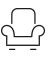 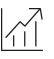 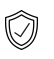 Beschlag für oben laufende Holztüren bis 100 kg, mit aufgesetzter Laufschiene. Optional mit Dämpfeinzug. Deckenmontage. Wandtaschenlösung.Produkt-Highlights	Komfort	Barrierefreies Öffnen und beidseitiger Dämpfeinzug ab Türbreitenvon 800 mmProduktivität	Einfache Höhenjustierung über beide Aufhängungen und bequeme Tiefenjustierung in der Wandtasche an fertig montierter TürSicherheit	Einzigartige Leistungsgarantie: 15 Jahre bei privater und 7 Jahre bei gewerblicher Nutzung auf unvergleichlich geringe Öffnungskräfte von maximal 22 NTechnische Merkmale	max. Türgewicht	100 kgTürdicke	35–80 mmmax. Türhöhe	4000 mmmax. Türbreite	1500 mmmax. Öffnungsbreite	1470 mmHöhenverstellbarkeit	+/- 4 mmDämpfung	JaGarantierte Öffnungskraft mit Dämpfung*	max. 22 N (Barrierefrei) Material Türe	HolzOberflächenfarbe sichtbare Profile	Aluminium eloxiertSystemausführungen	Deckenmontage	JaObenlaufend	JaAnwendungsgebiet	Beanspruchung leicht / privat zugänglich	JaBeanspruchung mittel / halb öffentlich zugänglich	Ja Beanspruchung hoch / öffentlich zugänglich	JaDurchgeführte Tests	Schlösser und Baubeschläge – Beschläge für Schiebetüren und Falttüren nach EN 1527 / 2020 – Dauer der Funktionsfähigkeit: Klasse 6 (höchste Klasse = 100’000 Zyklen)*siehe GarantieGarantieProduktausführungLeistungsgarantie für alle offiziellen Hawa Junior 100 Ausführungen mit Magnet- Dämpfeinzugssystem: Garantierte Öffnungskraft der Schiebetüre von max. 22 N für 15 Jahre in privater und 7 Jahre in gewerblicher NutzungDie Leistungsgarantie hat weltweite Gültigkeit mit Ausnahme von Vertragspartnern mit Sitz/Wohnsitz in den USA und einer Verwendung der Produkte beim Endabnehmer mit Sitz/Wohnsitz in den USA.Zusätzliche Funktionsgarantie auf sämtliche Teile mit Ausnahme von Verschleissteilen: 2 JahreHawa Junior 100 Z Pocket bestehend aus Laufschiene (Aluminium Wandstärke 2.9 mm), Laufwerk mit Kugellagerrollen (200’000 Zyklen getestet), SoftStop, Federpuffer oder Dämpfeinzugssystem Hawa SoftMove (2-seitig gedämpft 800 mm minimale Türbreite, max. 22 N Öffnungskraft), Zweiwegaufhängung, spielfreie BodenführungOptional:(….) Clip-Blende zu Aufnahmeprofil(….) Führungsschiene, zum Einnuten, Kunststoff(….) Set für montier- und demontierbare Laufschiene(….) Clip-Blende zu Aufnahmeprofil, für Sturzverblendung, AluminiumSchnittstellen	TürblattGeschraubte Befestigung der ZweiwegaufhängungFührungsnut (H × B) 20 × 10 mm (20 × 12 mm bei Führungsschiene Kunststoff)TaschenkonstruktionDie Taschenkonstruktion muss bauseitig gelöst werdenMontagesetDas Aufnahmeprofil wird während dem Erstellen der Taschenkonstruktion montiert